116/19117/19Mineral Titles Act 2010NOTICE OF LAND CEASING TO BE A MINERAL TITLE AREAMineral Titles Act 2010NOTICE OF LAND CEASING TO BE A MINERAL TITLE AREATitle Type and Number:Exploration Licence 30090Area Ceased on:02 April 2019Area:15 Blocks, 45.92 km²Locality:LAUGHLENName of Applicant(s)/Holder(s):100% DAVENPORT RESOURCES LIMITED* [ACN. 153 414 852]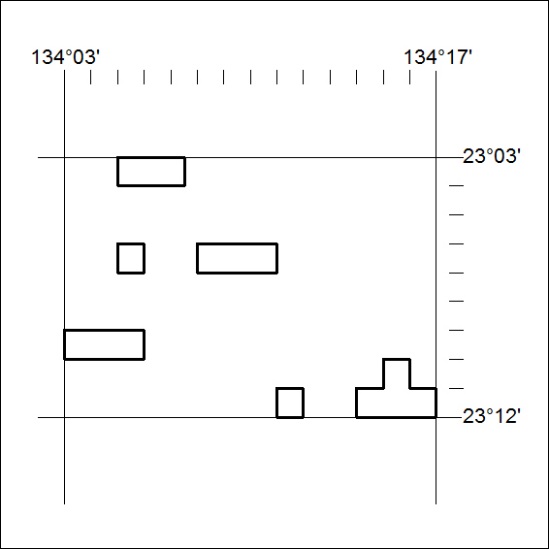 Mineral Titles ActNOTICE OF GRANT OF A  MINERAL TITLEMineral Titles ActNOTICE OF GRANT OF A  MINERAL TITLETitle Type and Number:Exploration Licence 31939Granted:01 April 2019, for a period of 6 YearsArea:6 Blocks, 20.04 km²Locality:BATCHELORName of Holder/s:100% NT MINING OPERATIONS PTY LTD* [ACN. 136 525 990]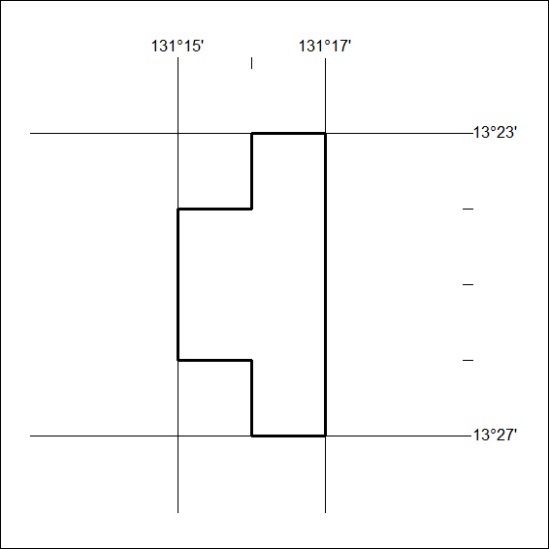 Area granted is indicated above. The titleholder is not permitted to exercise occupational rights on any land that is subject to a development title, or an application for a development title. Any land the subject of a Reserved Land gazettal under the Mineral Titles Act and all land vested in the Commonwealth of Australia is also excluded by description but not excised from the grant area.Area granted is indicated above. The titleholder is not permitted to exercise occupational rights on any land that is subject to a development title, or an application for a development title. Any land the subject of a Reserved Land gazettal under the Mineral Titles Act and all land vested in the Commonwealth of Australia is also excluded by description but not excised from the grant area.